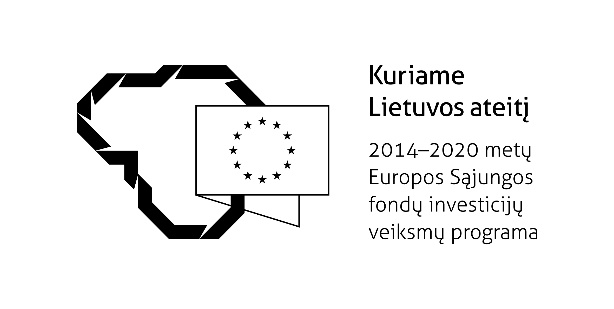 IŠ EUROPOS SĄJUNGOS STRUKTŪRINIŲ FONDŲ LĖŠŲ VYKDOMAS PROJEKTAS NR. 08.1.3-CPVA-V-601-02-0005 „GERIATRIJOS STACIONARINIO SKYRIAUS ĮKŪRIMAS VŠĮ UTENOS LIGONINĖJE“2020-04-10 pasirašyta projekto įgyvendinimo sutartis, vadovaujantis Projektų administravimo ir finansavimo taisyklių, patvirtintų Lietuvos Respublikos finansų ministro 2014 m. spalio 8 d. įsakymu Nr. 1K-316 „Dėl Projektų administravimo ir finansavimo taisyklių patvirtinimo“ 162 punktu, Lietuvos Respublikos sveikatos apsaugos ministro 2020 m. kovo 26 d. įsakymu Nr. V-545  „Dėl finansavimo skyrimo projektams, pateiktiems pagal 2014-2020 metų Europos Sąjungos fondų investicijų veiksmų programos 8 prioriteto „Socialinės įtraukties didinimas ir kova su skurdu“ įgyvendinimo priemonę Nr. 08.1.3-CPVA-V-601 „Sveiko senėjimo paslaugų kokybės gerinimas“. Projekto tikslas - pagerinti Utenos ligoninės teikiamų specializuotų sveikatos priežiūros paslaugų prieinamumą vyresnio amžiaus gyventojams.Projektui įgyvendinti yra skirtos Europos regioninės plėtros fondo ir Lietuvos respublikos valstybės biudžeto lėšos. Projektui skirtos finansavimo lėšos: 1.376.492,00 Eur.Projekto veiklų įgyvendinimo pradžia: 2019-10-04Projekto veiklų įgyvendinimo pabaiga: 2023-09-31Projekto veiklos:stacionarinio skyriaus įkūrimas;medicininės ir kitos įrangos įsigijimas.	Visos projekto veiklos turi būti įvykdytos per laikotarpį nuo projekto veiklų įgyvendinimo pradžios iki projekto veiklų įgyvendinimo pabaigos. 	Įgyvendinant projektą bus įkurtas Geriatrijos skyrius, kurio įkūrimui numatoma investuoti į ligoninės patalpų rekonstrukciją bei medicinos ir kitos įrangos įsigijimą, siekiant sukurti patogią ir reikalavimus atitinkančią aplinką/sąlygas paslaugų teikimui. Sukurta infrastruktūra sudarys sąlygas pagerinti pagyvenusių asmenų sveikatos būklės ištyrimą, parinkti bei taikyti efektyviausią gydymą ligoninėje.